Top of Form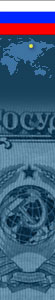 Top of FormBottom of Form